Leerperiode 5 SLB								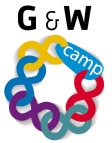 Meta-cognities:
Wat zijn meta cognities? Kennis en vaardigheden om het eigen denken en handelen te sturen en te controleren. Dit heb je nodig om te leren maar ook in het beroep van verpleegkundige. 
- Taakanalyse (wat wordt er van me verwacht?) 
- Voorkennis activeren (wat weet ik al?) 
- Doelen stellen (wat moet ik bereiken?) 
- Plannen (hoe ga ik de taak aanpakken?) 
- Monitoren (jezelf in de gaten houden) 
- Zelf-evaluatie (heb ik mijn doel bereikt?) 
- Reflectie (recapitulatie en terugkijken)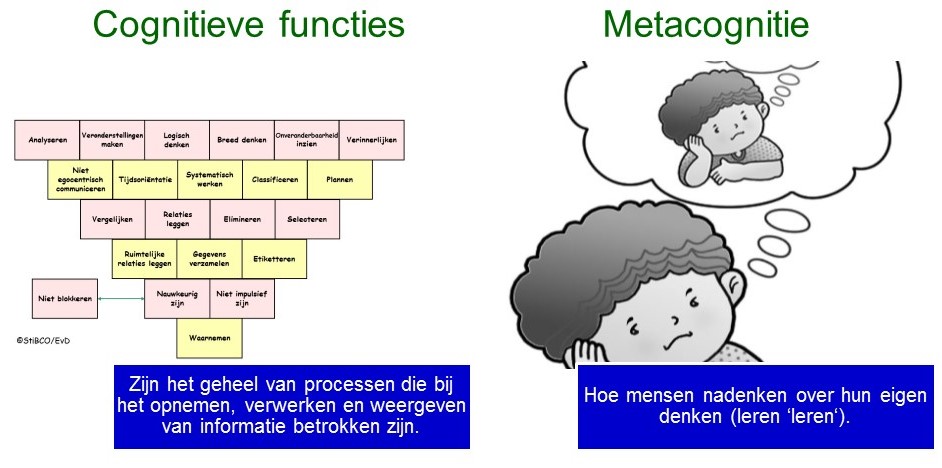 Titel opdracht:Meta cognities Opdracht nr. 5-4ABehorend bij:Leervaardigheden Leervaardigheden Bewaren in:Portfolio ontwikkelingsgerichtPortfolio ontwikkelingsgerichtPlanning:Week 1 t/m 5 Week 1 t/m 5 Opdracht:- ga eerst na wat de betekenis is van bovenstaande vaardigheden.- herken je de werkwijze? Leg uit.- welke van bovenstaande vaardigheden beheers je:
  goed
  voldoende
  matig?
  beschrijf dit door van iedere vaardigheid een voorbeeld te geven. (dus 7 totaal) 